Sreda, 1. 4. 2020 (2 URI)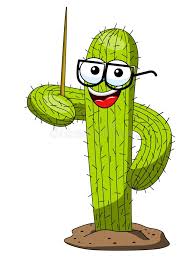 DELI CELOTE IN ULOMKI – Preveri svoje znanje!Rešitve lahko seveda zapisuješ tudi v matematični zvezek.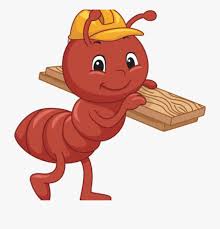 6. in 7. naloga sta označeni z mravljico. To pomeni, da sta zahtevnejši. Če ju ne zmoreš rešiti, brez skrbi. Naloge od 1 do 5 pa so obvezne. 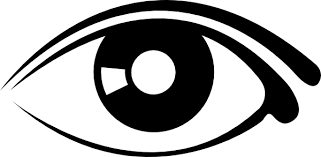 Še enkrat se vrni na začetek in vse dobro preglej. Privošči si petminutni odmor. Razgibaj se, spij kozarec vode, poskrbi za dobro počutje. Zdaj pa imaš dve možnosti. Svoj izdelek lahko fotografiraš, mi pošlješ. Jaz ti pregledam rešitve in sporočim tvoj rezultat.Lahko pa ti pošljem rešitve jaz, si sam/a pregledaš in mi sporočiš rezultat. Seveda pošteno! Zapiši pobarvani del z besedo in z ulomkom.(__/4)2. Obkroži.(__/4)3. Izračunaj.(__/4)4. Izračunaj.(__/4)5. Pretvori.(__/18)6. Reši besedilno nalogo. V trgovini z oblačili so v četrtek popoldan prodali 32 kosov oblačil.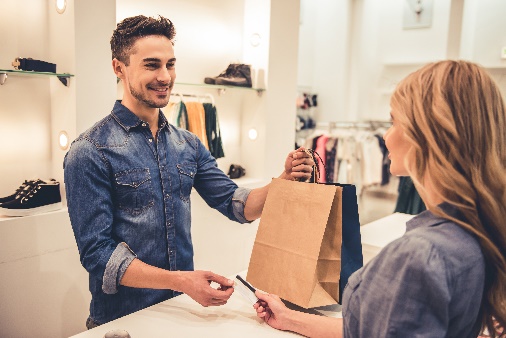 Od tega je bilo  otroških oblačil in  oblačil za moške. Ostalo so bila oblačila za ženske.Koliko otroških oblačil so prodali?Koliko oblačil za ženske so prodali?Koliko je to, zapisano v obliki ulomka?Odgovor: __________________________________________________Odgovor: __________________________________________________Odgovor: __________________________________________________(__/6)7. Preberi besedilo, pobarvaj tortni prikaz in dopolni tabelo.          Pri Horvatovih so naročili pico velikanko. Narezana je bila na 24 kosov. Mateja je pojedla 3 kose, Jani  pice, Vesna je pojedla 2 kosa in mama Andreja  pice. Ostalo je pojedel oče Matjaž. (__/8)